Descripción de la empresa o institución:			Innovación:Tecnologías/investigación:Productos / Servicios:Idea de Proyecto:Tipo de socio buscado: I ENCUENTRO EMPRESARIAL SECTOR SALUD- Comunitat ValencianaViernes, 4 de marzo de 2016Auditorium IIS La Fe (Torre A)I ENCUENTRO EMPRESARIAL SECTOR SALUD- Comunitat ValencianaViernes, 4 de marzo de 2016Auditorium IIS La Fe (Torre A)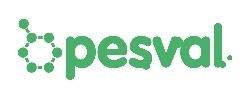 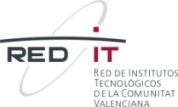 I ENCUENTRO EMPRESARIAL SECTOR SALUD- Comunitat ValencianaViernes, 4 de marzo de 2016Auditorium IIS La Fe (Torre A)Nombre de la empresa o institución:Web:Persona de contacto: Correo electrónico:Teléfono: Logo de la empresa o institución: Quiero participar en: Flash PresentationsQuiero participar en: Encuentros Bilaterales